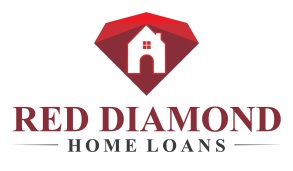 Services AgreementsKey Points and TermsMarketing Agreement.Pay business associate to market the mortgage company.Flat monthly fee for routine marketing services.Typically 6-12 month term.30 day out with or without cause.Checklist of specific services to be performed.Independent marketing valuation as the basis for setting feesMonthly report from business associate regarding services performed.Periodic fee adjustment possible based upon change in number and scope of marketing services performed.Applicable for any mortgage business associate.Does not require mortgage licensing.Builders, real estate brokers, community banks, credit unions, CPA firms and financial planners are business associate candidates for this Agreement.Office Lease Services Agreement.Pay business associate for space, furniture, fixtures, equipment, and related services.Flat monthly fee.Typically 12 month term.30 day notice.Independent valuation of space and amenities as the basis for setting fees.  Applicable for any mortgage loan business associate where it makes sense to have a presence in their office facility.May require mortgage branch licensing, depending upon State Regulations.Builders and real estate brokers are primary business associate candidates for this Agreement.Mortgage Origination Agreement.Pay business associate for mortgage origination services.Flat fee or basis points per funded loan.Business associate must be authorized to operate as a mortgage broker or preempted from state licensing to do so.Business associate performs loan application plus five additional settlement services (not all counseling-related).Community banks and credit unions are particularly good business associate candidates for this Agreement.